ПРИЛОЖЕНИЕ № 	18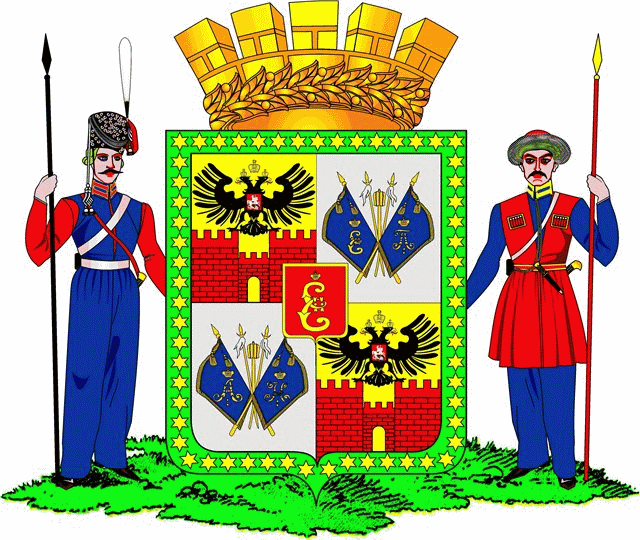 к решению городской Думы Краснодараот__________________№_____________АДМИНИСТРАЦИЯ МУНИЦИПАЛЬНОГО ОБРАЗОВАНИЯ ГОРОД КРАСНОДАР«ПРИЛОЖЕНИЕ № 4к решению городской Думы Краснодара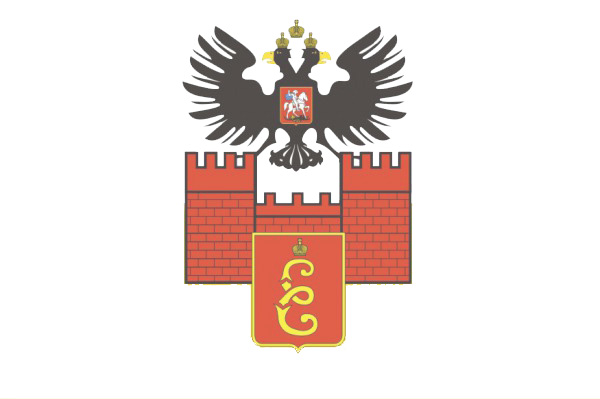 «Об утверждении схем размещения рекламных конструкций (остановочные павильоны) на земельных участках, находящихся в муниципальной собственности муниципального образования город Краснодар или государственная собственность на 
которые не разграничена»от 19.06.2014 № 64 п. 27Схема размещения рекламных конструкций(остановочные павильоны) на земельных участках, находящихся в муниципальной собственности муниципального образования город Краснодар или государственная собственность на которые не разграничена (по улице им. Евдокии Бершанской)2014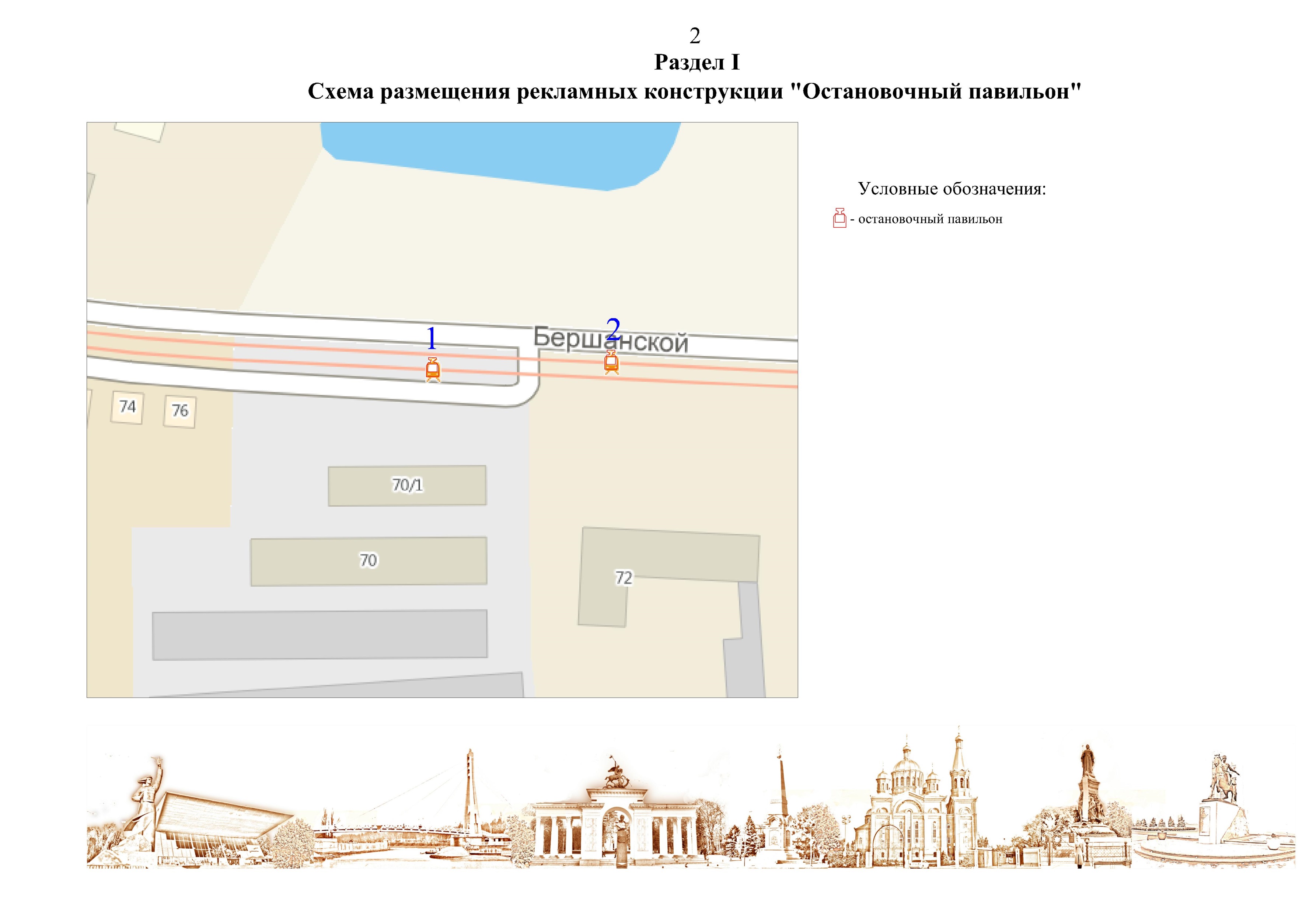 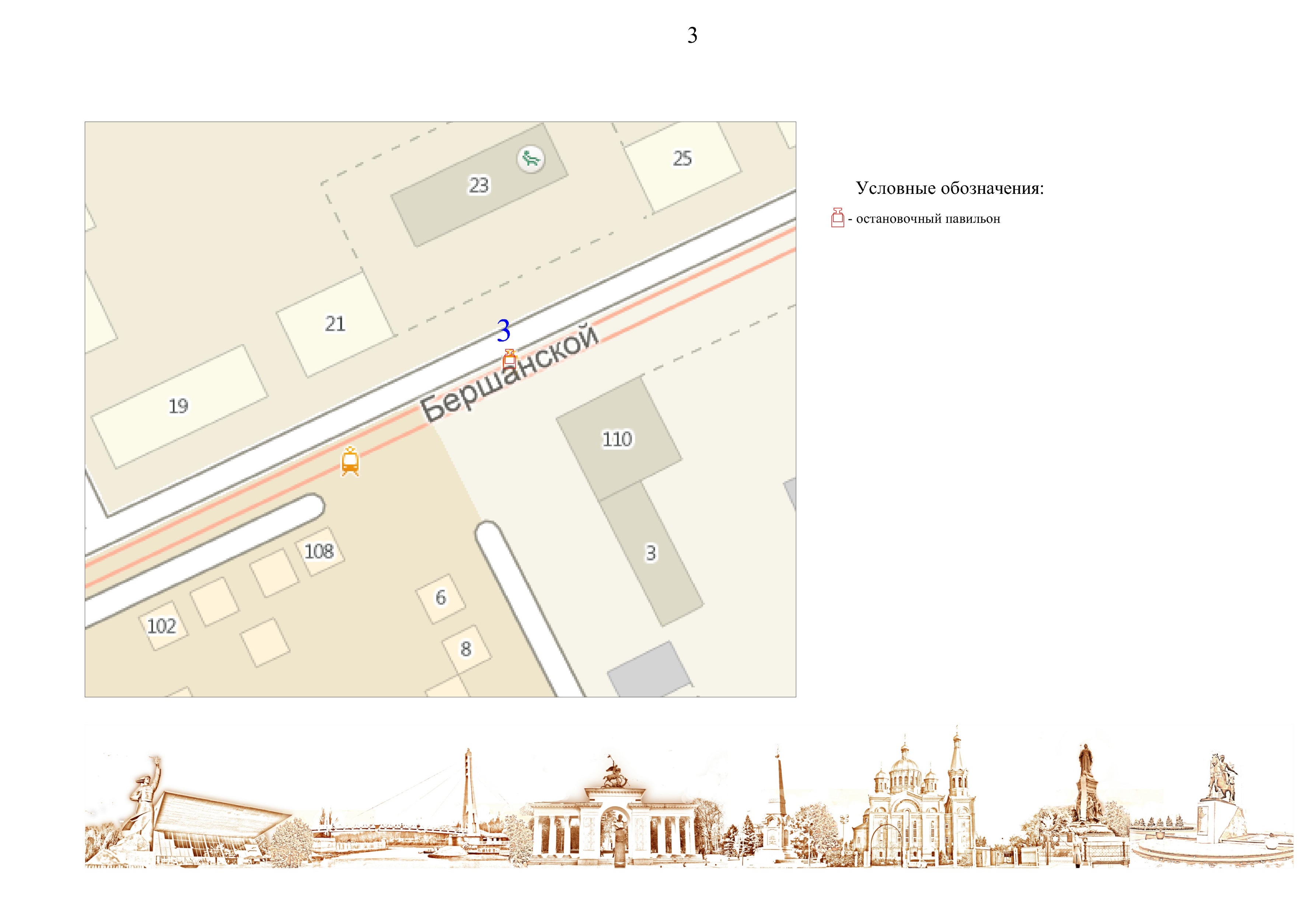 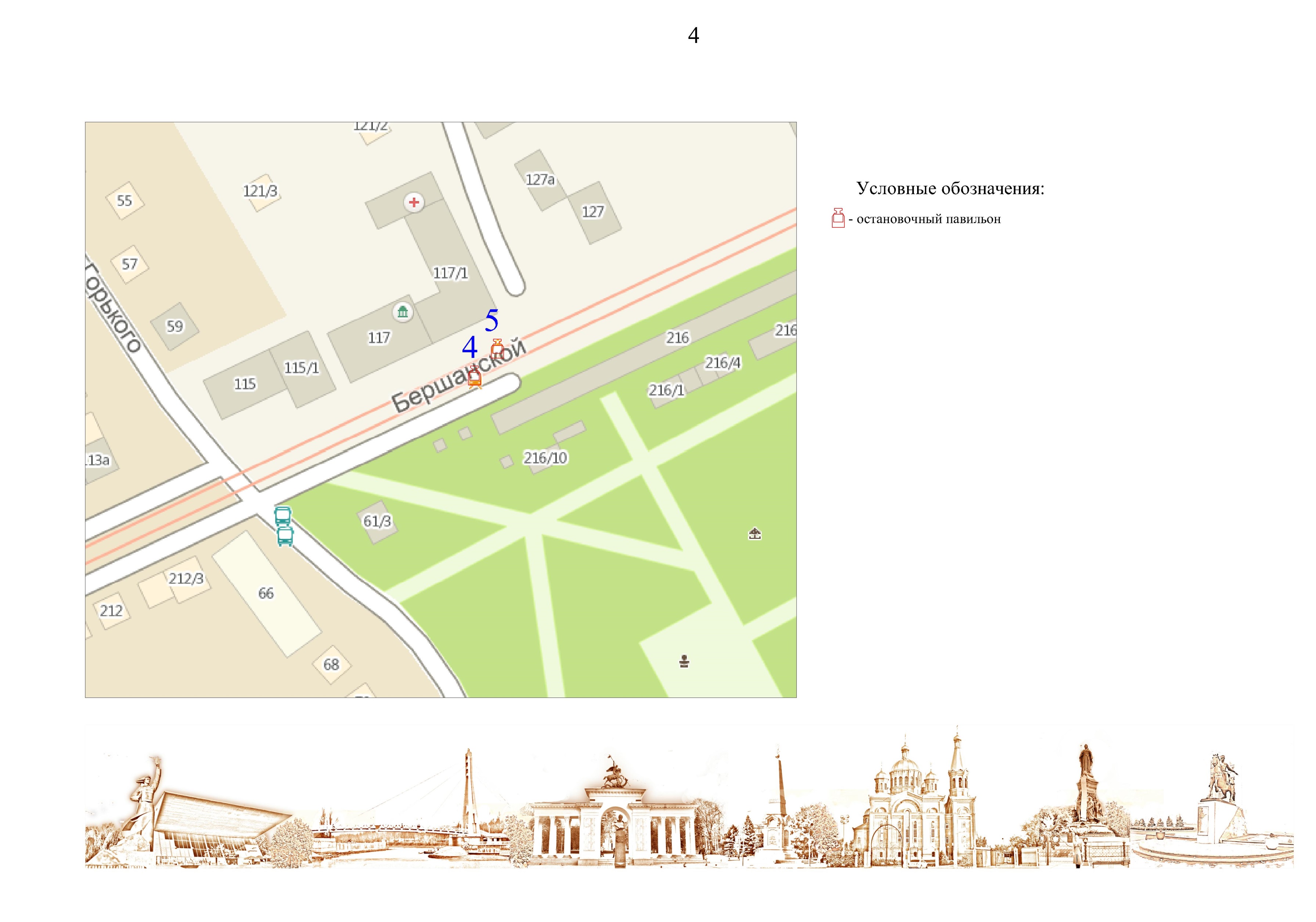 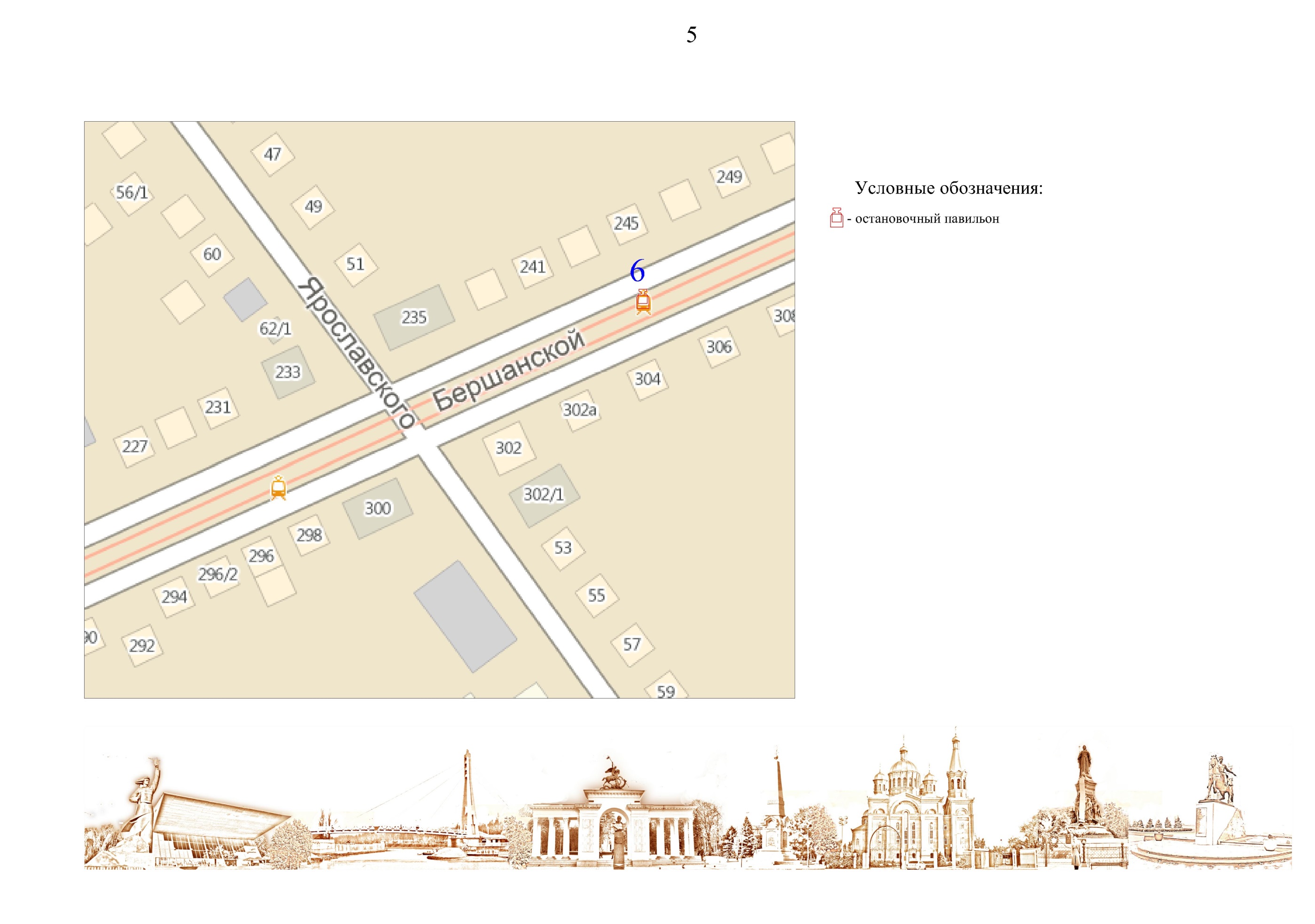 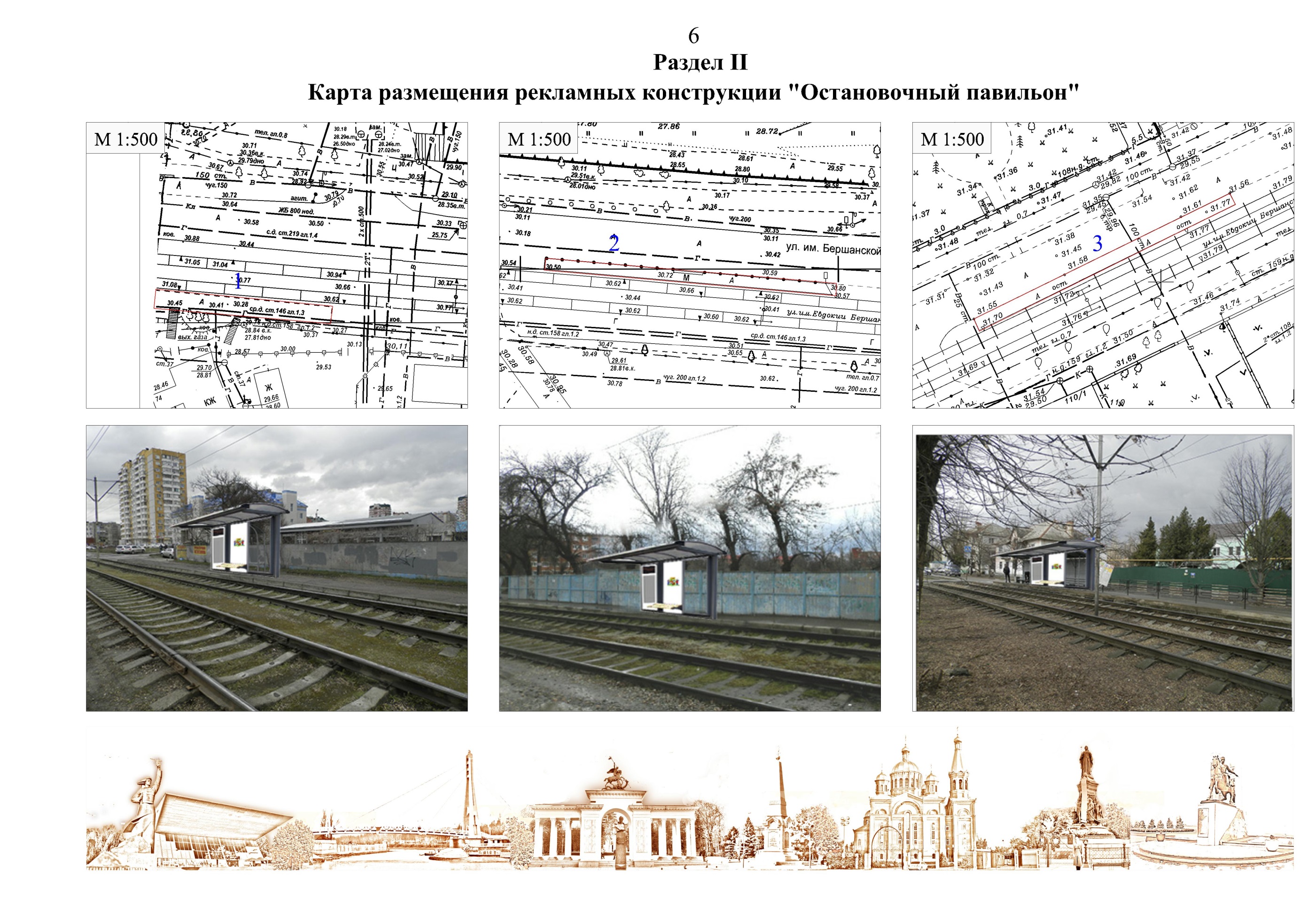 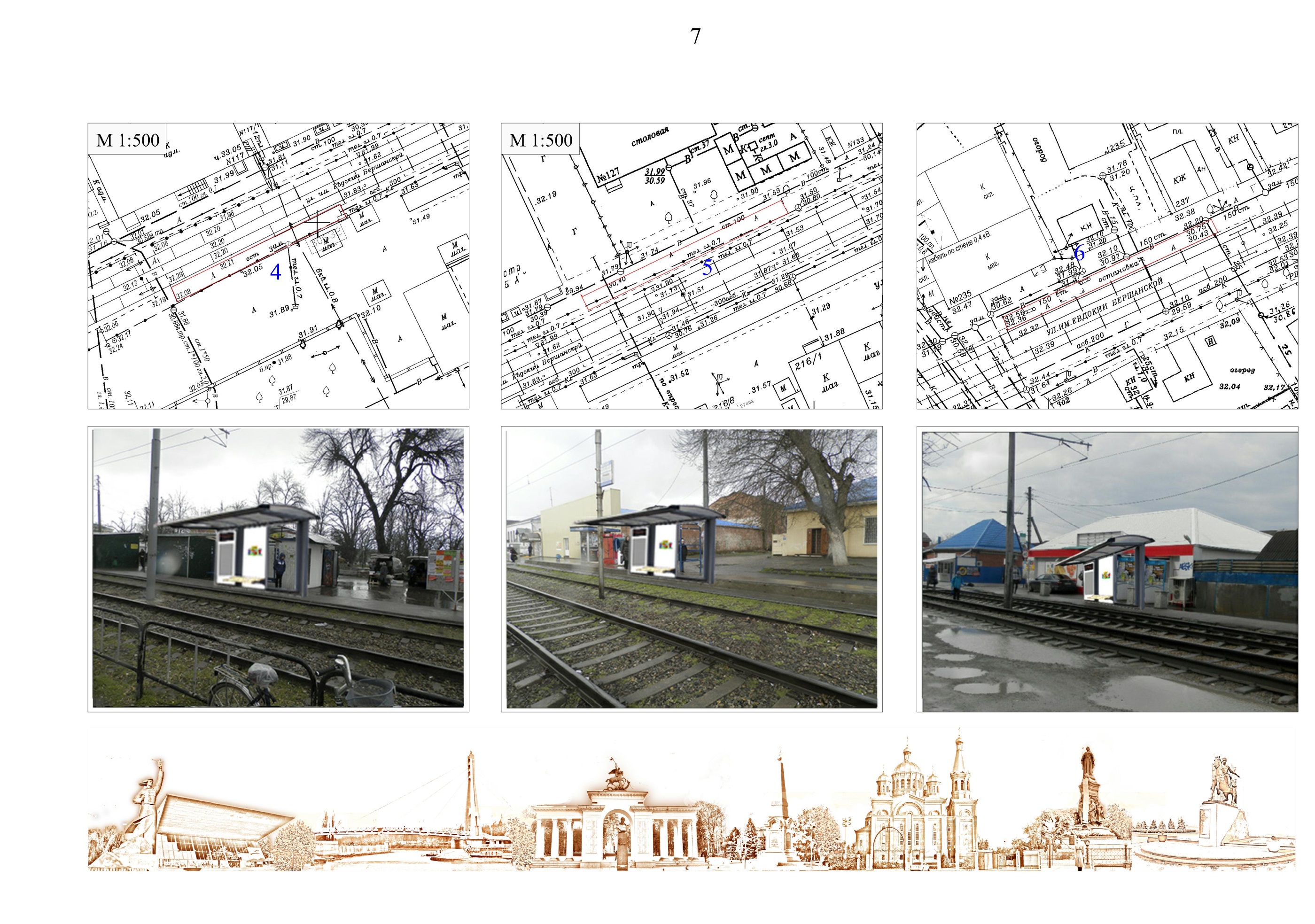 Раздел IIIТипы и виды рекламных конструкцийОстановочный павильон – рекламная конструкция, устанавливаемая на остановочном пункте движения общественного транспорта и имеющая плоскости для размещения рекламы малого формата с одним или несколькими информационными полями, размер каждого из которых составляет 1,2 х 1,8 м.Одна из плоскостей информационного поля может использоваться для размещения:электронного табло, размером 0,5 х 0,815 х 0,06 м, содержащего информацию о маршруте, графике движения общественного транспорта и информацию, относящуюся к социальной рекламе (телефоны экстренных служб);схемы движения общественного транспорта на территории муниципального образования город Краснодар и информацию, относящуюся к социальной рекламе (телефоны аварийно-диспетчерских служб).Площадь информационного поля остановочного павильона определяется общей площадью его сторон. Доведение до потребителя рекламных сообщений / изображений производится с помощью неподвижных полиграфических постеров, с помощью демонстрации постеров с автоматической сменой изображения (роллерная система, система поворотных панелей, призматрон и др.) или с помощью демонстрации изображений.Тип 1                                                                                             Тип 2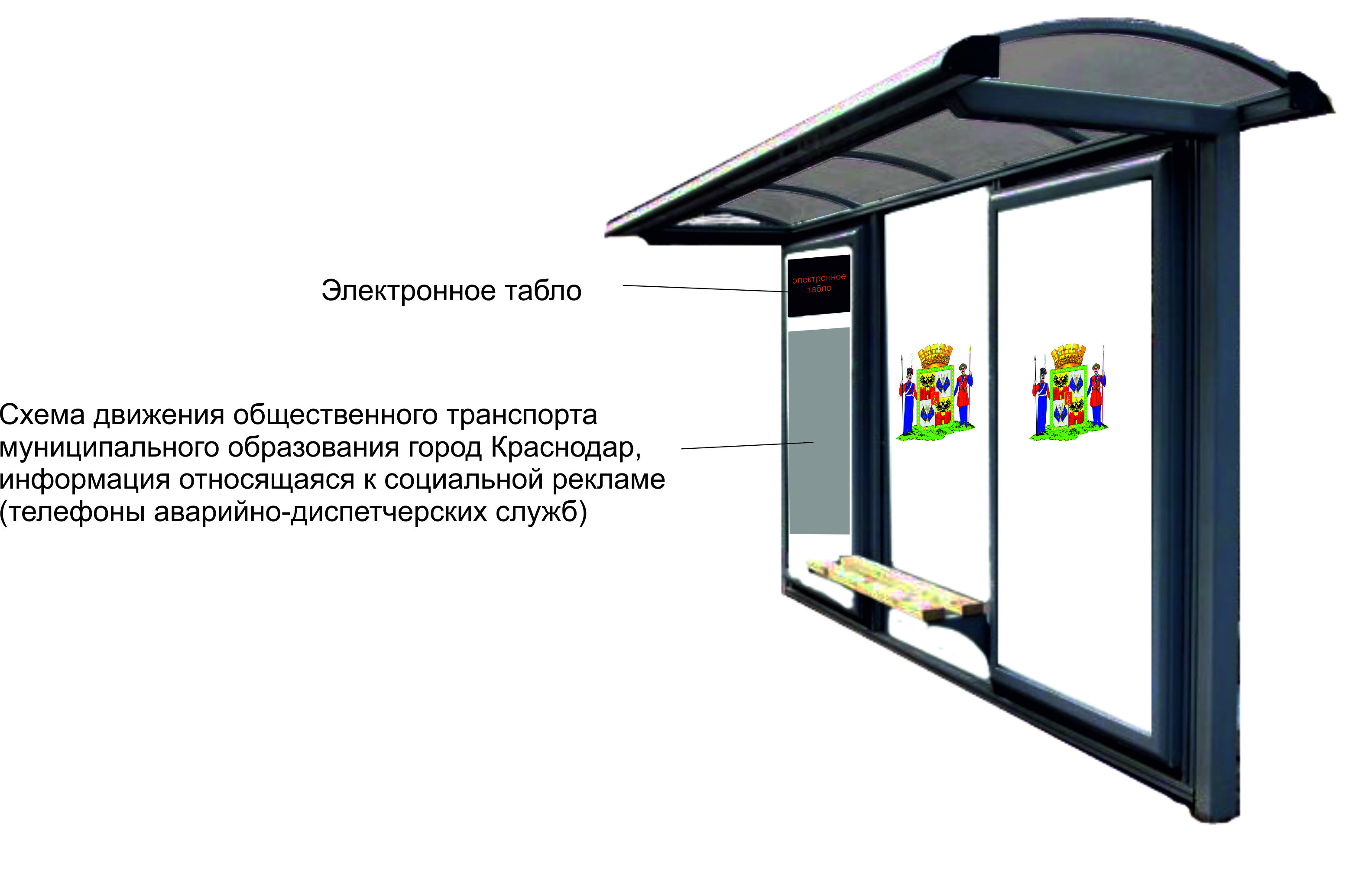 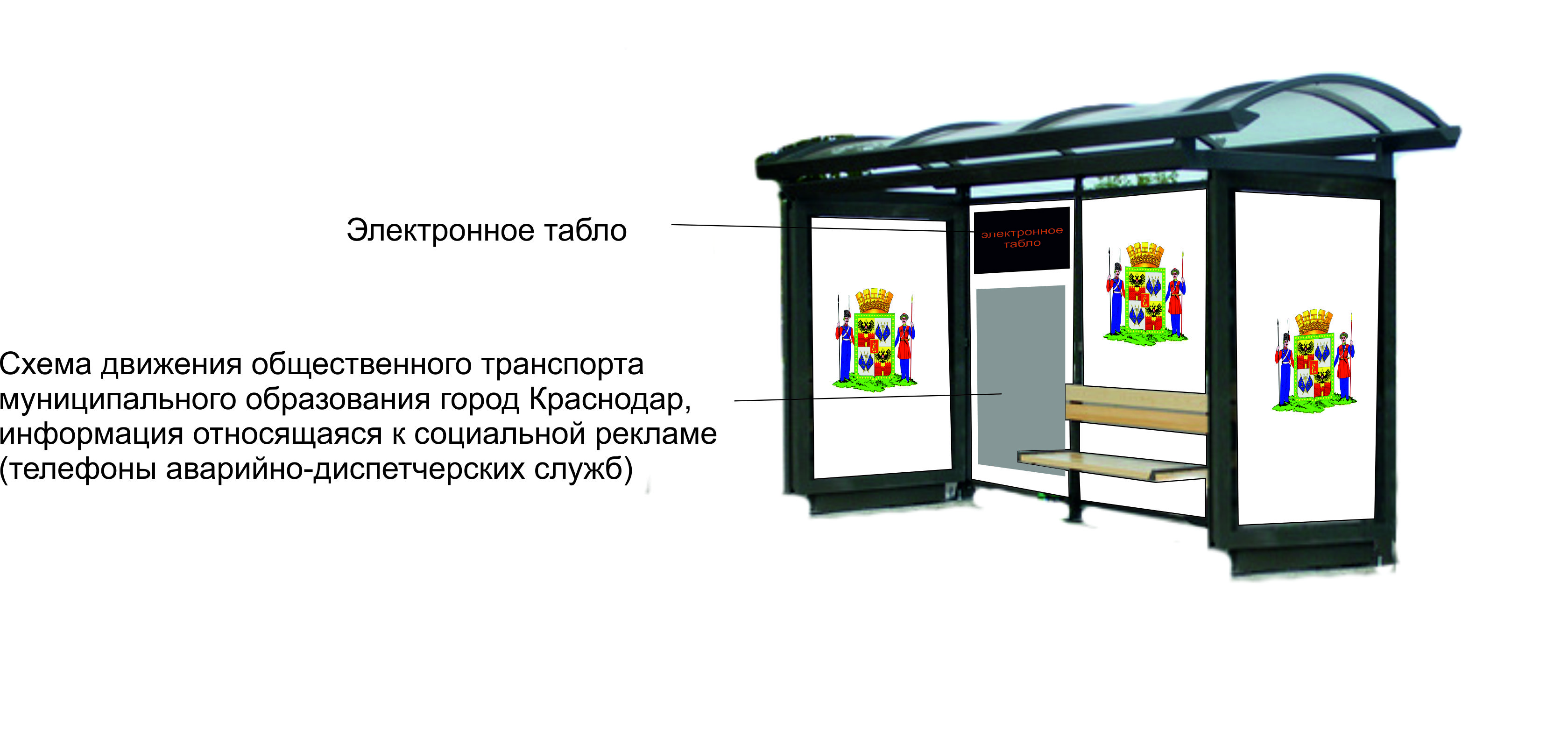 Раздел IV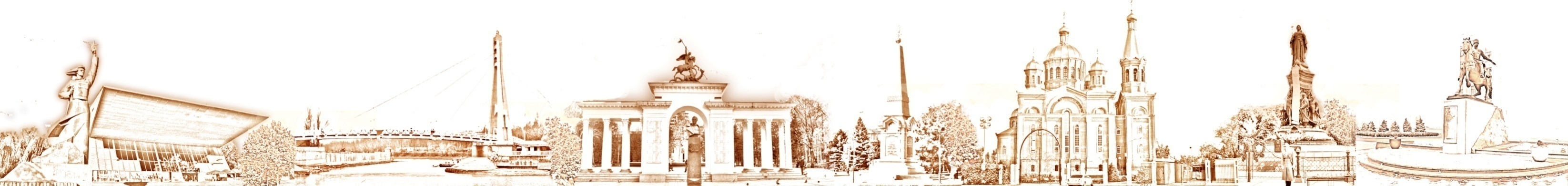 Перечень рекламных конструкций по ул. им. Евдокии БершанскойРаздел VТехнические характеристики рекламной конструкции «остановочный павильон»Остановочный павильон - рекламная конструкция должна быть спроектирована, изготовлена и установлена в соответствии с требованиями строительных норм и правил, правил устройства электроустановок, технических регламентов, санитарных норм и правил (в том числе требований к освещённости, электромагнитному излучению и пр.), с требованиями пожарной безопасности, законодательства Российской Федерации об объектах культурного наследия (памятниках истории и культуры) народов Российской Федерации, их охране и использовании других нормативных актов, содержащих требования к рекламным конструкциям. Устанавливаемый на остановочном пункте движения общественного транспорта и имеющий плоскости для размещения рекламы малого формата с одним или несколькими информационными полями, размер каждого из которых составляет 1,2 x 1,8 м. Рекламный щит представляет собой короб из алюминиевого профиля, рекламной поверхности и калёного стекла. Остановочный павильон может иметь внутренний или внешний подсвет при наличии технической возможности. На одном информационном поле может размещаться схема движения общественного транспорта на территории муниципального образования город Краснодар и информация, относящаяся к социальной рекламе (телефоны аварийно-диспетчерских служб).По бокам конструкции встроено 2 динамика для трансляции радио через интернет. Рекламная конструкция, выполненная в одностороннем варианте, должна иметь декоративно оформленную обратную сторону. Остановочный павильон может иметь электронное табло, размер которого составляет 0,5 х 0,815 х 0,06м, с тремя строками и отображением монохромной информации и примитивной графики в статическом и динамическом режимах. На электронном табло должно отображаться наименование остановочного пункта, температура воздуха, дата и время графика движения общественного транспорта и информация, относящаяся к социальной рекламе (телефоны экстренных служб). Основной цвет рекламной конструкции: серый.».№ п/пТип и вид рекламной конструкцииКоличество сторонКоличество рекламных поверхностейПлощадь информационного поля, кв.мНазвание остановки (адрес)Способ доведения до потребителя рекламных сообщений1.Остановочный павильон тип 2 112,16ЭнергетиковНеподвижный 1.Остановочный павильон тип 2110,40Энергетиковэлектронное табло2.Остановочный павильон тип 2112,16ЭнергетиковНеподвижный 2.Остановочный павильон тип 2110,40Энергетиковэлектронное табло3.Остановочный павильон тип 2112,16ШколаНеподвижный 3.Остановочный павильон тип 2110,40Школаэлектронное табло4.Остановочный павильон тип 2112,16Площадь Неподвижный 4.Остановочный павильон тип 2110,40Площадь электронное табло5.Остановочный павильон тип 2112,16ПлощадьНеподвижный 5.Остановочный павильон тип 2110,40Площадьэлектронное табло6.Остановочный павильон тип 2112,16ЯрославскогоНеподвижный 6.Остановочный павильон тип 2110,40Ярославскогоэлектронное табло